   Meet Our Church Staff: Heather Connor, Children’s Directorheather@lexumcsc.comDiane Crosby, CUMCA, Administrator dcrosby@lexumcsc.com Rev. Kim Eanes, Senior Pastorlkeanes@umcsc.org Dr. Jerry Gatch, Director, Chancel Choir jgatch@hotmail.com Michael Jack, Sexton michael@lexumcsc.com Rev. Elizabeth Murray, Youth Pastor elizabeth@lexumcsc.com Lessie Polk, Director, Children’s & Youth Choir lespolk@aol.com Ken Robbins, Organist kenbearken@msn.comRev.  Jim Rogers, Associate Pastor jim@lexumcsc.com Jacob Selzer, Contemporary Worship Leader jacob.selzer@cmc.com Tamara Selzer, Contemporary Worship Leader sav3db13ssed1@gmail.com   Lindsey Warner, Preschool Directorlindsey@lexumcsc.com          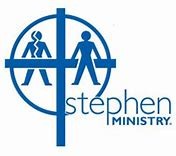 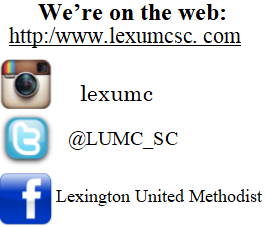 Walking Group Every Wednesday and Friday!The Walking Warriors meet every Wednesday and Friday at 7:30am at the Gibson Road Soccer Complex!  We gather at the outdoor picnic shelter in the Parking Lot (near the public restrooms) for a brief devotion and prayer, followed by some time of walking and fellowship.  If you have any questions or need more information, please contact Pastor Kim at 843/685-3659.  Please sign up with Pastor Kim so that in the case of inclement weather, you may be notified of cancellation.Red Cross Blood DriveMonday, July 12; 2-7pmAsbury HallThere is a dire need for blood! Donors get a $10 Amazon E-gift card via email AND are automatically entered to win a trip for four to Cedar Point or Knott’s Berry Farm! Plus, win free gas for 1 year! A $5000 value! Sign up online at www.redcrossblood.org and use sponsor code: lexingtonumc.Pentecost Study According to author and theologian Elaine Heath, the book of Galatians can help us Christians navigate the rapid culture shifts in which we find ourselves.  We can learn from the Apostle Paul regarding how to be open to the Holy Spirit who gifts and calls people to apostolic, prophetic, and evangelistic ministry that looks very different from what we in the inherited American church are used to.  This Pentecost Study – Paul’s Letter to the Galatians – will be resuming in person every Wednesday at 10:30am, beginning July 21, in the LUMC sanctuary. Preschool Scholarship FundDid you know that the church has a Preschool Scholarship Fund? This fund has been set up for those who are in financial need to pay tuition to the preschool. If you’d like to donate to this fund, designate your check for the Preschool Scholarship Fund. Thank you!Can You Serve?Ushers Needed – We would like to re-establish a rotation of ushers for all three worship services – 8:30am Traditional, 11am Contemporary, and 11am Traditional.  If you would like to be a part of this rotation for any of these worship celebrations, please contact Pastor Kim.  We could use your help!  THANK YOU to those who have already called/emailed to sign up!  We appreciate your willingness!  We hope to hear from more of you soon!Sound Booth Operators Needed – We would like to recruit a few more Sound Board Operators!  Our 8:30am Traditional Worship celebration needs a “substitute” for those Sundays when Craig Ness can’t be with us.  Our 11am Contemporary Worship celebration needs some additional “hands” to work with Tanya and Ronnie, as well as to fill in when they are gone.  Our 11am Traditional worship celebration needs someone to “monitor the mics” just in case we run into sound glitches.  If you can serve in any of these ways/times, please contact Pastor Kim.  THANK YOU to those who have already volunteered and are scheduled to be trained in the near future.  We appreciate you!  We look forward to hearing from others soon!Volunteers Needed!!Looking for a way to support LUMC Children’s Ministry? Summer is full of exciting opportunities AND Fall will be here soon! We need YOU to help make it happen for our children. Contact heather@lexumcsc.com to find an event to serve OR sign up here to: volunteer for Fall Sunday School, Help with children’s church, Acolyte, and become a Nursery Volunteer. *Volunteers with children will continue to wear a mask and we recommend the children do so as well since they cannot yet be vaccinated.* 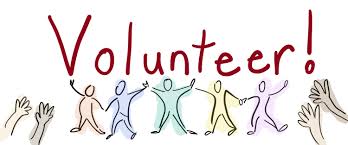 Children’s Ministries Opportunities!Check out this week’s children’s video here, Celebrate Diversity: The Body of Christ. Take time to wonder together as a family. https://youtu.be/QYdu6n82wVcIt’s time for the Annual Children’s Ministry Stepping Stone Project! If you are like me you probably have these keepsakes in your garden, seeing how much your child(ren) have grown over the years. Join us this year and continue the tradition! Donations to offset cost will be accepted. THIS Friday, July 16th, sign up here! Water, Water, Everywhere!An Interactive Family Worship Experience in Wesley Hall,  July 28th-30th from 6:30pm-8pm. Sign up here! This is an intergenerational opportunity…come build community with us! Plus, we’ll have a Splash Day Celebration at Caractor Park on Hendrix Street Saturday July 31st at 10am. Registration is open until July 16th – T-shirt deadline has passed. Remember, you can come one night, two nights, or all three! Don’t miss out just because you might have to miss one! Want to help with Water, Water, Everywhere? We are looking for folks to help with decorating, nightly cleanup, story tellers (youth we’d love your help with this!), and so much more! Sign up here to help decorate on July 21st or 27th and we’d love to have your help after church on Sunday the 25th or to take things down after service on Sunday August 1st. Able to help during the event or after? Interested in story telling/acting? Contact heather@lexumcsc.com Do you have a favorite Bible verse about water? Email it to heather@lexumcsc.com at you may see it incorporated in Water, Water Everywhere!  